Муниципальное бюджетное общеобразовательное учреждение «Айдарская средняя общеобразовательная школа имени Героя Советского Союза Бориса Григорьевича Кандыбина Ровеньского района Белгородской областиРабочая программа внеурочной деятельности«Хоровое пение»2-11 классСрок реализации: 1 годСоставитель:Рязанова В. П.2021-2022 учебный год Пение является весьма действенным методом эстетического воспитания. В процессе изучения вокала дети осваивают основы вокального исполнительства, развивают художественный вкус, расширяют кругозор, познают основы актерского мастерства. Самый короткий путь эмоционального раскрепощения ребенка, снятия зажатости, обучения чувствованию и художественному воображению – это путь через игру, фантазирование.Пояснительная запискаВ связи с внедрением Федерального государственного образовательного стандарта начального общего образования и концепции «Духовно-нравственного воспитания» возникла необходимость создания программ нового уровня. Определены новые подходы и принципы построения обучения, которые требуют постановку новых целей и задач (особенно воспитательного значения), а соответственно получение результата нового качества. В базисный учебный план общеобразовательной школы в рамках вариативной части введена внеурочная деятельность. Все направления реализуют требования ФГОС.Настоящая программа внеурочной деятельности разработана в соответствии с основными положениями ФГОС НОО второго поколения (утвержденного приказом Министерства образования и науки Российской Федерации от 6 октября 2009 года №373).Программа направлена на выявление одаренных детей в области музыкального искусства в раннем детском возрасте. Способствует приобретению детьми определенного комплекса знаний, умений и навыков, позволяющих исполнять вокально-хоровые произведения в соответствии с необходимым уровнем музыкальной грамотности и стилевыми традициями. Вырабатывает у детей опыт творческой деятельности. Воспитывает учащихся культурным ценностям народов мира и Российской Федерации.Восприятие искусства через пение – важный элемент эстетического развития ребёнка. Отражая действительность и выполняя познавательную функцию, текст песни и мелодия воздействуют на людей, воспитывают человека, формируют его взгляды, чувства. Таким образом, пение способствует формированию общей культуры личности: развивает наблюдательные и познавательные способности, эмоциональную отзывчивость на эстетические явления, фантазию, воображение, проявляющиеся в конкретных формах творческой певческой деятельности; учит анализировать музыкальные произведения; воспитывает чувство патриотизма, сочувствия, отзывчивости, доброты.Тематическая направленность программы позволяет наиболее полно реализовать творческий потенциал ребенка, способствует развитию целого комплекса умений, совершенствованию певческих навыков, помогает реализовать потребность в общении.Новизна программы. Особенность программы в том, что она разработана для детей общеобразовательной школы, которые сами стремятся научиться красиво и грамотно петь. При этом дети не только разного возраста, но и имеют разные стартовые способности. Новизна программы в том, то в ней представлена структура педагогического воздействия на формирование певческих навыков обучающихся последовательности, сопровождающая систему практических занятий.Актуальность программы.Пение является весьма действенным методом эстетического воспитания. В процессе изучения вокала дети осваивают основы вокального исполнительства, развивают художественный вкус, расширяют кругозор, познают основы актерского мастерства. Самый короткий путь эмоционального раскрепощения ребенка, снятия зажатости, обучения чувствованию и художественному воображению – это путь через игру, фантазирование.Именно для того, чтобы ребенок, наделенный способностью и тягой к творчеству, развитию своих вокальных способностей, мог овладеть умениями и навыками вокального искусства, научиться голосом передавать внутреннее эмоциональное состояние, разработана эта программа.Педагогическая целесообразность программыВ последнее время во всем мире наметилась тенденция к ухудшению здоровья детского населения. Можно утверждать, что кроме развивающих и обучающих задач, пение решает немаловажную задачу – оздоровительную. Пение благотворно влияет на развитие голоса и помогает строить плавную и непрерывную речь. Групповое пение представляет собой действенное средство снятия напряжения и гармонизацию личности. С помощью группового пения можно адаптировать ребенка к сложным условиям или ситуациям. Для детей с речевой патологией пение является одним из фактора улучшения речи. Программа обеспечивает формирование умений певческой деятельности и совершенствование специальных вокальных навыков: певческой установки, звукообразования, певческого дыхания, артикуляции. Со временем пение становится для ребенка эстетической ценностью, которая будет обогащать всю его дальнейшую жизнь.Срок реализацииКурс рабочей программы рассчитан на 1 год.Цель программы:привить интерес у обучающегося к музыкальному искусству, хоровому исполнительству.Задачи программы:Развивающие:а) совершенствовать музыкальное восприятие, умение анализировать и сравнивать;б) развивать ладо-тональный, тембровый слух, музыкальную память;в) развивать певческий голос, добиваться стройности звучания, единства в манере пения.2) Образовательные:Формирование знаний, умений, вокально-хоровых навыков.Воспитательные:Развитие способностей к сочувствию, сопереживанию, состраданию, к эмоциональной отзывчивости;Хорошо организованная работа хора способствует сплочению детей в единый дружный коллектив, выявляя их творческую активность. В осуществлении этих задач и заключается художественно – воспитательное значение данной программы.Организационные условия реализации программыФормы проведения занятий: индивидуальные (постановка голоса), мелкогрупповые, групповые, крупногрупповые (сводная репетиция).Каждое занятие кружка является комплексным, так как оно включает в себя различные виды музыкальной деятельности (пение, слушание музыки, игру на ДМИ, музыкально-ритмические движения).Основные показатели эффективности реализации данной образовательной программы:- высокий уровень мотивации кружковцев к вокально-хоровому исполнительству;- профессиональное самоопределение одаренных детей в области музыкально-хорового образования;- творческая самореализация воспитанников, участие вокально-хоровых коллективов в смотрах-конкурсах, фестивалях, концертно-массовых мероприятиях.Материально-техническое обеспечениеВ кабинете музыки, где проходят занятия, должно быть достаточное количество стульев, удобных для пения сидя, доска с нотными линейками, шкафы для учебных пособий, наглядный материал, видео- и аудиопособия, методический материал, детские музыкальные инструменты (ДМИ), фонограммы, магнитофон, фортепиано.Предметные результаты программыРеализация программы должна обеспечить:- развитие музыкальных способностей и творческих качеств учащихся ;- развитие общих способностей: памяти, внимания, воли, воображения, мышления;- развитие навыка пения по нотам;- умение осознанно применять навыки академического звукообразования для музыкального образа в зависимости от его эмоционально – нравственного содержания;- навыки исполнения двух, трехголосных произведений, среди которых могут быть народные песни, сочинения композиторов – классиков, произведения современных композиторов, произведения духовной музыки с аккомпанементом и a cappella;- формирования желания продолжить заниматься пением в хоре, как в художественной самодеятельности, так и продолжая обучаться в профессиональном учреждении;- способность взаимодействовать с окружением в соответствии с принятыми нормами и способность понимать чувства и потребности других людей.В результате обучения хоровому пению ученик должен знать и понимать:- специфику певческого искусства;- основные жанры народной и профессиональной хоровой музыки;- многообразие музыкальных образов и способов их развития.Уметь:- эмоционально – образно воспринимать и выразительно исполнять хоровые и вокальные произведения;- исполнять свою партию в хоре, в том числе с ориентацией на нотную запись;- устанавливать взаимосвязи между различными видами искусства на уровне общих идей, художественных образов.Метапредметные результатыЛичностные результаты:• формирование и развитие художественного вкуса, интереса к музыкальному искусству и музыкальной деятельности;• формирование основ российской гражданской идентичности, чувства гордости за свою Родину, российский народ и его историю, осознание своей этнической и национальной принадлежности в процессе разучивания хоровых произведений (народных и композиторских);• становление гуманистических и демократических ценностных ориентаций, формирование уважительного отношения к истории и культуре разных народов на основе знакомства с музыкальными произведениями разных стран и эпох;• формирование целостного, социально ориентированного взгляда на мир в процессе познания произведений разных форм, стилей, эмоциональной окраски;• овладение начальными навыками адаптации в динамично изменяющемся и развивающемся мире путём ориентации в многообразии музыкальной действительности и участия в музыкальной жизни класса, школы, города и др.;• развитие мотивации к учебной деятельности и формирование личностного смысла обучения посредством раскрытия связи между музыкой и жизнью, воздействия музыки на человека;• формирование представлений о нравственных нормах, развитие доброжелательности и эмоциональной отзывчивости, сопереживания чувствам других людей на основе освоения музыкальных произведений, их коллективного обсуждения;• формирование эстетических потребностей, ценностей и чувств на основе развития музыкально-эстетического сознания, проявляющего себя в эмоционально-ценностном отношении к искусству, понимании его функций в жизни человека и общества;• развитие навыков сотрудничества со взрослыми и сверстниками в разных социальных ситуациях, связанных с исполнительской деятельностью (концерты, репетиции, плановые занятия и т.д.);• формирование установки на безопасный здоровый образ жизни посредством развития представления о гармонии в человеке физического и духовного начал;• формирование мотивации к музыкальному творчеству, целеустремлённости и настойчивости в достижении цели в процессе создания ситуации успешности музыкально-творческой деятельности учащихся.Учащиеся получат возможность:• удовлетворять потребность в культурно - досуговой деятельности, духовно обогащающей личность.Универсальные учебные действия (УУД)Познавательные:Учащиеся научатся:• логическим действиям сравнения, анализа, построения рассуждений, отнесения к известным понятиям;• применять методы наблюдения, экспериментирования (например, при моделировании различных исполнительских схем хорового произведения);• рефлексировать в ходе творческого сотрудничества, сравнивать результаты своей деятельности с результатами других учащихся; понимать причины успеха/неуспеха исполнительской деятельности;• адекватно воспринимать художественные произведения, осознавать многозначность содержания их образов, существование различных интерпретаций одного произведения;Учащиеся получат возможность:• научиться реализовывать собственные творческие замыслы, подготавливая своё выступление и выступая перед зрителями;• удовлетворять потребность в культурно - досуговой деятельности, интеллектуально обогащающей личность, расширяющей и углубляющей знания о данной предметной области.Регулятивные:Учащиеся научатся:• планировать, контролировать и оценивать собственные действия по разучиванию и исполнению хоровых произведений ;• договариваться о распределении функций и ролей в совместной деятельности; осуществлять взаимный контроль, адекватно оценивать собственное поведение и поведение окружающих;• выделять критерии оценки исполнения произведения, а также пользоваться на практике этими критериями;• мобилизовать силы и волевую саморегуляцию в ходе приобретения опыта коллективного публичного выступления и при подготовке к нему.Учащиеся получат возможность научиться:• формулировать задачи, осуществлять поиск наиболее эффективных способов достижения результата в процессе совместной исполнительской деятельности;• действовать конструктивно, в том числе в ситуациях неуспеха, за счёт умения осуществлять поиск наиболее эффективных способов реализации целей с учётом имеющихся условий.Коммуникативные:Учащиеся научатся:• слушать собеседника и вести диалог; участвовать в коллективном обсуждении, принимать различные точки зрения на одну и ту же проблему; излагать своё мнение и аргументировать свою точку зрения;• понимать композиционные особенности произведения и учитывать их при построении разных вариантов исполнительской интерпретации;• использовать речевые средства (а при необходимости и средства информационных технологий) для решения коммуникативных и познавательных задач (например, при обсуждении особенностей исполнения народных песен);• опыту общения со слушателями в условиях публичного предъявления результата творческой музыкально-исполнительской деятельности.Учащиеся получат возможность:• совершенствовать свои коммуникативные умения и навыки, опираясь на приобретённый в ходе хоровых занятий и выступлений сценический опыт публичного исполнения музыкальных произведений.Формы и режим занятий:- учебное занятие;- отчетный концерт;- участие в конкурсах, фестивалях;- посещение концертов, музыкальных спектаклей.Каждое занятие строится по схеме:- настройка певческих голосов: комплекс упражнений для работы над певческим дыханием;- дыхательная гимнастика;- речевые упражнения;- распевание;- пение вокализов;- работа над произведениями;- анализ занятия.Принципы и методы работы:Принципы:В основе ансамблевого пения лежат следующие педагогические принципы:- единство технического и художественно-эстетического развития учащихся;- постепенность и последовательность в овладении мастерством эстрадного пения;- использование ассоциативного мышления в игровых формах работы с детьми;- принцип эмоционального положительного фона обучения;- индивидуальный подход к учащемуся.Методы:1.Метод-демонстрация (прослушивание лучших образцов исполнения, использование наглядных пособий, личный пример);2.Словесный метод (беседа, рассказ, обсуждение, сообщение задач);3.Метод разучивания (по элементам, по частям, в целом виде);4.Метод анализа (все выступления в процессе обучения учеников желательно снимать на видеокамеру и совместно с ними анализировать, выявлять ошибки, подчеркивать лучшие моменты выступления.Критерии определения оценкиОсновными критериями определения оценки учащихся являются:- уровень сформированности вокально-исполнительских навыков;- степень выразительности исполнения;- проявление совместной творческой активности;- умение слышать участников ансамбля (хора) и не выделяться из общего звучания.При этом также учитывается участие учащегося в концертной деятельности, конкурсах и фестивалях.Выпускники, проявившие особые способности и склонности к профессиональному вокальному исполнительству, подготавливаются к поступлению в колледжи соответствующего профиля.Материально-техническое оснащение- наличие специального кабинета;- наличие репетиционного зала (сцены);- фортепиано, другой инструмент;- музыкальный центр, компьютер;- записи фонограмм в режимах «+» и «-»;- нотный материал.Задачи:дать первоначальное представление о музыке;формировать певческие навыки и простейшие исполнительские навыки в области пения, движения под музыку;формировать сенсомоторную координацию;приобщать детей к разнообразным видам деятельности;развивать музыкальную память;прививать интерес и любовь к музыке.Учебно-тематический планОсновное содержание образовательного процессаВводное занятиеЗнакомство с учебным предметом, классом, педагогом, друг с другом (рекомендуются различные игровые моменты).Проведение инструктажа по технике безопасности. Правила поведения во время занятий.Правила пения и охрана детского голоса.Вокально-хоровая работаПевческая установкаОдним из первоначальных этапов в обучении является певческая установка.Формирование у учащихся навыков правильной певческой установки: прямое положение корпуса, руки свободно вдоль тела, голова в ровном положении, а так же навыков правильной певческой посадки: сидеть на краю стула, спина ровная, ноги стоят на полу под прямым углом (общее состояние – активное) достигаются постепенно в процессе занятий.ДыханиеЭтот раздел основывается на использовании элементов дыхательной гимнастики и ставит перед собой следующие задачи:- приобретение навыков певческого дыхания с усвоением трех элементов: вдох, задержка, выдох;- развитие среднереберного певческого дыхания; вдох легкий, выдох бесшумный.Дикция и артикуляцияАртикуляционные упражнения.Самомассаж артикуляционного аппарата.Упражнения для губ, упражнения для языка. Губы активные, нижняя челюсть раскрепощена.Отработка четкого произношения согласных звуков: взрывных, шипящих. http://diktory.com/dikciya.htmlРабота над скороговорками. Сочетание четкого произношения с движениями рук, ног.Вокальные упражненияЦель упражнений – выработка вокальных навыков, позволяющих овладеть певческим голосом. Они содействуют укреплению голосового аппарата, развивают его гибкость и выносливость, способствуют воспитанию певческих навыков.На первом-втором году обучения главная задача упражнений: выработка чёткого унисона, расширение диапазона, овладение основными вокально-хоровыми навыками. Упражнения исполняются как маленькие произведения с различным образным содержанием. Фортепианное сопровождение заключается в гармонической поддержке исполнения. Мелодия упражнений не дублируется. Цель сопровождения – привитие гармонического восприятия упражнений. Важную роль играет исполнение гаммы в различных вариантах. Пение простых музыкальных фраз.Творческие заданияВыполнение различных заданий, позволяющих проявить творчество, развивающих фантазию. Большое внимание развитию образного мышления (образ во всем – от попевок, до произведений).Работа над произведениямиОснова этого учебного раздела – тщательная работа над образным содержанием исполняемых произведений, которую условно можно разделить на несколько этапов:- образное содержание;- отработка интонационных оборотов;- дикционные сложности;- разучивание произведений;- концертный вариант исполнения.Звуковедение. Звукоизвлечение мягкое, без рывков. Ощущение округлого звука. Сочетание пения и движения рук или всего корпуса.Ансамбль, строй. Четкий унисон. Умение слушать друг друга, не выделяя голос из общего звучания. Интонирование простейших мелодий.Хоровое сольфеджио, музыкальная грамотаЗнакомство с длительностями, скрипичным ключом, расположением нот на нотном стане. Осознание сильной и слабой доли, ручные знаки. Понятие о высоких и низких звуках. Ручные знаки и пение «по руке». Использование ручных знаков при пении вокальных упражнений, например: «Живой рояль», «Музыкальное эхо».Слушание музыкиЦель этого учебного раздела – развитие хорошего эстетического вкуса, накопление слушательского опыта. Слушание музыки используется для развития образного мышления детей. Применяются различные творческие задания (рисунок, придумать сюжет, название).Рекомендуемые произведения для слушания: П.И.Чайковский «Детский альбом», М.П. Мусоргский «Картинки с выставки», К. Сен–Санс «Карнавал животных».Использование игровых ситуаций, направленных на раскрепощение, на повышение активности на занятиях, основанных на формирование позитивного мышления.Воспитательные мероприятияВоспитательные мероприятия – важнейший фактор воспитания, осуществляются по трём основным направлениям:- формирование традиций коллектива,- идеологическая и воспитательная работа,- общественно-полезная работа.Направлены на:нравственно эстетическое воспитание детей, формирование их музыкального вкуса и интересов;воспитание интереса к просветительской работе, стремление пропагандировать музыкальную культуру;формирование самостоятельности и творческой активности;развитие слушательской культуры, пробуждение художественных интересов;воспитание чувства патриотизма;воспитание чувства коллективизма;расширение музыкального кругозора.Итоговое занятиеКонцерт для родителейПрогнозируемая результативностьВ результате обучения дети должны усвоить понятия о культуре поведения во время занятий и выступлений, а так же овладеть навыками:- правильной певческой посадки и установки,- мягкой атаки звука,- чистого интонирования мелодии,- чёткого произношения текста,- пения в диапазоне c 1 – h 1,- пения в хоре несложных песен в унисон с сопровождением,- ручных знаковКалендарно-тематическое планирование.Список литературы, рекомендованной для педагогов.Апраксина А. Из истории музыкального воспитания. –М, 2001.
 2. Баренбай Л.А. Путь к музицированию. – М., 1998.
 3. Багадуров В.А., Орлова Н.Д. Начальные приемы развития детского голоса. – М., 2007.
 4. Вайнкоп М. Краткий биографический словарь композиторов. – М, 2004
 5. Вопросы вокальной педагогики. – М., 1997
 6. Кабалевский Д.Б. Музыкальное развитие детей. М., 1998.
 7. Кабалевский Д.Б. Программа по музыке в школе. – М, 1998.  
 8. Программа по музыке для внеклассных и внешкольных мероприятий. – М., 2000.
 9. Струве Г. Методические рекомендации к работе над песенным репертуаром. – С.П., 1997.
 10. Экспериментальное исследование. Детский голос. Под ред. Шацкой В.Н. — М, 2000.
 11. Юссон Рауль Певческий голос. — М., 1998.
   Список литературы, рекомендованной для детей. 1. Володин Н. Энциклопедия для детей. — М., 1998
 2. Гусин, Вайнкоп Хоровой словарь. — М., 1993.
 3. Захарченко В.Г. Кубанская песня. — 1996.
 4. Кошмина И.В. Духовная музыка России и Запада. — Т., 2003.
 5. Мировая художественная культура в школе для 8 -11 классов.
 6. Старинные и современные романсы.- М., 2003.Рассмотренана заседании ШМОучителей реализующих программы основного общего образования МБОУ «Айдарская средняя общеобразовательная школа им. Б. Г. Кандыбина» Протокол №5  от «10» июня 2021г.Согласованазаместитель директора  МБОУ «Айдарская средняя общеобразовательная школа им. Б.Г.Кандыбина» /Брежнева Е.В/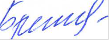 «18» июня 2021г.Утвержденаприказом по МБОУ «Айдарская средняя общеобразовательная школа им. Б.Г.Кандыбина. № 227 от «31» августа 2021г.№ п/пРаздел, темаКоличество часовКоличество часовКоличество часовВсегоТеорияПрактика1Вводное занятие112Вокально-хоровая работа31312.1Дыхание552.2Дикция, артикуляция662.3Вокальные упражнения882.4Творческие задания2112.5Работа над репертуаром772.6Музыкальная грамота, хоровое сольфеджио3123Слушание музыки114Воспитательные мероприятия1134№ п/пСодержаниеКоличество часовДата проведения занятияДата проведения занятия№ п/пСодержаниеКоличество часовПланФакт1Вводное занятие. Сбор учащихся. Инструктаж по технике безопасности, гигиене и охране голоса.Вокальные упражнения.104.092Дыхательные, артикуляционные, вокальные упражнения. Разучивание песни В.Шаинский «Голубой вагон»111.093Работа над исполнением песни «Голубой вагон». Работа над дикцией.118.094Сценическая отработка номера.125.095Дыхательные и артикуляционные упражнения.Разучивание РНП «Солдатушки, бравы ребятушки»102.106Звуковедение. Сценическая отработка номера.109.107Работа над тембровой окраской голоса.Выразительное исполнение песни «Солдатушки, бравы ребятушки»116.108Вокальные упражнения. Работа над дикцией.123.109Дыхательные и артикуляционные упражнения. А.Петряшёва «Я хочу, чтобы не было больше войны»106.1110Партии в хоре. Сценическая отработка номера. А.Петряшёва «Я хочу, чтобы не было больше войны»113.1111Вокальные упражнения. Разучивание РНП «Было у матери 12 дочерей»120.1112Работа над дикцией РНП «Было у матери 12 дочерей»127.1113Дыхательно-певческие упражнения. Разучивание песни.104.1214Разучивание песни Е.Крылатов «Если б не было зимы»111.1215Сценическая отработка номера. Работа над дикцией.118.1216Вокальные упражнения. Повторение выученных песен.125.1217Жанровое разнообразие музыки. Беседа.115.0118Типы голосов. Разучивание песни.122.0119Работа с солистами. Формирование певческих навыков.129.0120Вокальные упражнения. Разучивание песни Е.Комар «Мир без войны»105.0221Музыкальная игра «Эхо».112.0222Вокальная работа над песней Е.Комар «Мир без войны»119.0223Вокальные упражнения.126.0224Выразительное исполнение песни Е.Комар «Мир без войны»105.0325Слушание и анализ музыкальных произведений.112.0326Сценическая отработка номера. Работа над произведением А.Пахмутова «Дарите радость людям»119.0327Артикуляционные речевки. Работа над песней А.Пахмутова «Дарите радость людям»102.0428Слушание и анализ музыкальных произведений. Отработка вокально-хоровых навыков.109.0429Звуковедение. Разучивание песни Е. Крылатов «Дети солнца»116.0430Вокальные упражнения. Работа над двухголосием  песни Е. Крылатов «Дети солнца»123.0431Дыхательные и артикуляционные упражнения.130.0432Роль песни в жизни человека. Беседа. Повторение выученных песен.107.0533Подготовка к концерту. Повторение песен.114.0534Выступление на итоговом концерте.121.05